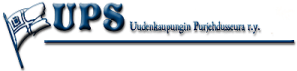 UUDENKAUPUNGIN PURJEHDUSSEURA ry Juniorijaos TOIMINTASUUNNITELMA VUODELLE 2022 Juniorijaoksen tehtävänä on luoda olosuhteet ja mahdollisuudet kasvaa turvallisen veneilyn ja purjehduksen parissa Uudessakaupungissa. 1. Tavoitteet - Luoda nykyisille junioreille hyvät mahdollisuudet ja olosuhteet (mm. Kotisatama hanke) jatkaa alkanutta harrastusta. o Koulutusta / purjehdusoppia o Kilpailutoimintaa o Leiritoimintaa o Luoda nuorille mahdollisuus vaihtaa veneluokkaa heidän varttuessaan, tarjotaan puitteet 29er luokalle - Saada seuran toimintaan mukaan lisää purjehduksesta kiinnostuneita lapsia ja nuoria vanhempineen. - Taata valmennus myös tulevaisuudessa. 2. Koulutus ja tiedotus - Selvitetään mahdollisuutta järjestää koulutapahtuma keväällä 2022 yhdessä SPV kanssa - Koulutetaan nuoria valmentajia, tarpeen mukaan - Järjestetään alkeisleiri uusille optaripurjehtijoille (max.10) kesäkuun alussa - Järjestetään, mahdollisesti yhteistyössä UTMVS:n kanssa, veneilyleiri kesä-heinäkuussa. - Osallistutaan liittojen ja/tai seurojen järjestämiin koulutuksiin. - Kirjoitetaan juttuja juniorijaoksen toiminnasta paikallislehtiin sekä päivitetään omia nettisivuja ja facebook sivuja jotka samalla toimivat tiedotuskanavana junnuille ja vanhemmille. 3. Kilpailu/harjoittelu 3.1 optarit - Jatketaan optarien aktiivisten harjoitusryhmäläisten ohjaamista kisoihin. - Järjestetään viikoittain harjoituksia/kilpailuja mukana oleville junioreille – aloitus huhtikuun puolivälin jälkeen ja lokakuun alkuun – tarkentuu kevään ja kesän aikana. - Järjestetään wappu-purjehdus (tai jokin muu kevät päivä) kaupunginlahdessa, samalla esitellään junnutoimintaa - Järjestetään pimeäpurjehdus lokakuussa - Järjestetään omat ”oikean näköiset” kilpailut 2-4x kesässä. - Järjestetään alkeiskurssi kesäkuussa uusien purjehtijoiden houkuttelemiseksi- Selvitetään kadettikisojen järjestämistä kesällä 2022. Selvitetään kisojen yhteyteen järjestettävää alueleiriä SPV kanssa. - Järjestetään perinteinen veneilyleiri 7-14 vuotiaille. - Tarpeen mukaan järjestetään omille purjehtijoille kevät- ja /tai syysleiri - Houkutellaan junioreita osallistumaan myös UPS järjestämiin kilpailuihin 3.2 29er - Järjestetään 29er valmennusta yhdessä lähialueen seurojen kanssa - Annetaan kokeilumahdollisuus halukkaille uusille 29er purjehtijoille - Järjestetään viikoittain valmennusta purjehduskaudella. - Osallistutaan 9er-liiton ja/tai SPV järjestämille leireille ja kilpailuihin - Haetaan 29er ranking-kilpailuja Uuteenkaupunkiin - Houkutellaan junioreita osallistumaan myös UPS järjestämiin kilpailuihin - Järjestetään tarpeen vaatiessa kevät-/syysleiri - Lisäksi järjestetään talviharjoittelua, joko ohjatusti tai ohjeet omatoimiseen lihaskuntoharjoitteluun. 4. Hankinnat - Ei suunnitella alusten hankintaa kaudelle 2021. 29er purjehtijoilla on omat veneet, optimistijollia seuralla nyt 10 kpl. Lisäksi e-jolla, zoom8 ja 2 kpl sydvest. Harkitaan tilannetta uudelleen, jos äkillisiä tarpeita ilmaantuu. - 29er tarvitsevat edelleen suulin, haetaan rahoitusta. toteutus, jos rahoitus saadaan kuntoon. - Kumiveneeseen / veneisiin suojat säätä vastaan. - Kuluvien osien uusintaa Optareihin ja Angelina kumiveneeseen. Kumppareiden trailerit myös rantakuntoon - Käytetään omien junioreiden valmennusapua junioritoiminnan kehittämiseen maksettuna. - mahdollisten sponsoreiden kautta pyritään myös auttamaan junioreiden muussa varustuksessa esim. purjeet (nimetään juniorijaostosta vastuullinen/vastuulliset). 5. Yhteistyö - 29er yhteistyö NPS kanssa jatkuu kaudella 2021. Infotaan myös muita lähiseuroja (Turku, RPS) mahdollisuudesta. - Jos optari kisaryhmä saadaan kasaan, selvitetään valmennusyhteistyö kisoissa naapuriseurojen kanssa, samoin paikalliset harjoituskilpailut. - Tarjotaan partiolaisille (Uudenkaupungin Merihait) mahdollisuutta käyttää (Sydvest) jollia partiotoiminnassa. Tiivistetään yhteistyötä muidenkin halukkaiden harrastusseurojen kanssa kaupungissa.